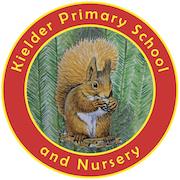 Accessibility PlanPOLICY STATUSStatement of intentThis plan outlines the proposals of the governing body of Kielder Primary School to increase access to education for pupils with disabilities in the three areas required by the planning duties in the Equality Act 2010. These include:Increasing the extent to which pupils with disabilities can participate in the school curriculum.Improving the environment of the school to increase the extent to which pupils with disabilities can take advantage of education and associated services.Improving information delivery to pupils with disabilities which is readily available to other pupils.The above procedures will be delivered within a reasonable time, and in ways which are determined after taking into account the pupil’s disabilities and the views of the parents/carers and pupil.In the preparation of an accessibility strategy, the LA must have regard to the need to allocate adequate resources in the implementation of the strategy.The governing body also recognises its responsibilities towards employees with disabilities and will:Monitor recruitment procedures to ensure that persons with disabilities are provided with equal opportunities.Provide appropriate support and provision for employees with disabilities to ensure that they can carry out their work effectively without barriers.Undertake reasonable adjustments to enable staff to access the workplace. The plan will be resourced, implemented, reviewed and revised in consultation with the:Parents of pupilsHeadteacher and other relevant members of staffGovernorsExternal partnersNext review date:	January 2025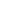 Planning duty 1: Curriculum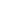 Planning duty 2: Physical environment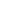 0Planning duty 3: Information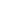 Date approvedJanuary 2022Review cycleEvery 3 yearsNext reviewJanuary 2025Approval levelGoverning body, individual governor or HeadteacherSigned by:Signed by:Signed by:Signed by:Fay HartlandHeadteacherDate:IssueWhatWhoWhenOutcome criteriaReviewShort termStaff members do not know whether the curriculum is accessibleAudit of curriculumHeadteacher/ teachers/SENCOAutumn 2016Management and teaching staff are aware of the accessibility gaps in the curriculumCompletedShort termMedium termSchool trips do not take into account children with SENDNeeds of children with SEND incorporated into planning processTeachers/SENCOOngoing Planning of school trips takes into account children with disabilitiesCompletedLong termPupils with SEND cannot access lessonsProvide tablets and other adjustments to pupils with SENDHeadteacher/ICT Manager/SENCOSpring 2017Pupils with SEND can access lessonsCompletedIssueWhatWhoWhenOutcomeReviewMedium termLearning environment of pupils with visual impairment is not accessibleIncorporation of appropriate colour schemesHeadteacherOngoingLearning environment is accessible to pupils with visual impairmentsAutumn 2022Medium termLong termExisting ramp needs updating.Construction work undertaken  Headteacher/ building contractors Summer 2017School buildings are fully accessibleCompletedIssueWhatWhoWhenOutcome criteriaReviewShort termManagement staff does not know whether school information is accessible or notAudit of information delivery proceduresSENCO/ICT managerOngoingSchool is aware of accessibility gaps to its information delivery proceduresSummer 2022Short termSchool does not know how to make written information accessibleSchool seeks advice from external advisorsSENCOSpring 2019School is aware of local services for converting written information into alternative formatsAutumn 2022Medium termWritten information is not accessible to pupils with visual impairmentsPurchase braille machine and translateSENCO/ICT managerAs necessaryWritten information is fully accessible to children with visual impairmentsAs necessaryLong termSchool website is not accessible to children with SENDAudit of websiteHeadteacherOngoingWebsite is fully accessibleOngoing